記入日　　　年　　月　　日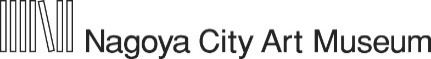 名古屋市美術館　博物館実習申込書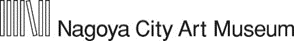 選考課題について　　　年　　月　　日名古屋市美術館館長　津坂昌樹　様学校名　　　　　　　　　　　　　　　学部・学科名　　　　　　　　　　　　　名前　　　　　　　　　　　　　誓約書この度、名古屋市美術館で博物館実習を行うにあたり、次のことを遵守することを誓います。一、貴館の名誉を毀損するような言動は行わない。また、実習上知り得た貴館の機密に属するものは、一切漏洩しない。一、故意又は過失により、貴館に対し損害を及ぼした時には直ちに弁償する。実習に先立ち、第三者や貴所に対して与える損害を補償する「賠償責任保険」、実習期間中の事故による損害を補償する「傷害保険」等の保険に加入する。一、通勤途中及び実習中の貴館の責に帰さない事故、自然災害による被災については、自己の責任において処理する。ふりがな氏名生年月日　　　　　　　年　　　月　　　日　　　　　　　年　　　月　　　日学校名学部・学科実習時学年実習時学年　　　年現住所〒〒〒〒〒実習中住所〒〒〒〒〒電話番号（携帯）メールメール緊急連絡先名前電話番号名前電話番号名前電話番号名前電話番号名前電話番号専門分野研究内容博物館実習担当教員指導教員指導教員単位取得状況生涯学習概論（　済　・　見込　）　博物館概論（　済　・　見込　）博物館経営論（　済　・　見込　）　  博物館資料論（　済　・　見込　）博物館資料保存論（　済　・　見込　）博物館展示論（　済　・　見込　）  博物館教育論（　済　・　見込　）博物館情報・メディア論（　済　・　見込　）生涯学習概論（　済　・　見込　）　博物館概論（　済　・　見込　）博物館経営論（　済　・　見込　）　  博物館資料論（　済　・　見込　）博物館資料保存論（　済　・　見込　）博物館展示論（　済　・　見込　）  博物館教育論（　済　・　見込　）博物館情報・メディア論（　済　・　見込　）生涯学習概論（　済　・　見込　）　博物館概論（　済　・　見込　）博物館経営論（　済　・　見込　）　  博物館資料論（　済　・　見込　）博物館資料保存論（　済　・　見込　）博物館展示論（　済　・　見込　）  博物館教育論（　済　・　見込　）博物館情報・メディア論（　済　・　見込　）生涯学習概論（　済　・　見込　）　博物館概論（　済　・　見込　）博物館経営論（　済　・　見込　）　  博物館資料論（　済　・　見込　）博物館資料保存論（　済　・　見込　）博物館展示論（　済　・　見込　）  博物館教育論（　済　・　見込　）博物館情報・メディア論（　済　・　見込　）生涯学習概論（　済　・　見込　）　博物館概論（　済　・　見込　）博物館経営論（　済　・　見込　）　  博物館資料論（　済　・　見込　）博物館資料保存論（　済　・　見込　）博物館展示論（　済　・　見込　）  博物館教育論（　済　・　見込　）博物館情報・メディア論（　済　・　見込　）名古屋市美術館で実習を希望する理由を、自身の専門分野や学芸員課程での学習内容などを踏まえた上で、1,000~1,500字程度で述べてください。名古屋市美術館で実習を希望する理由を、自身の専門分野や学芸員課程での学習内容などを踏まえた上で、1,000~1,500字程度で述べてください。名古屋市美術館で実習を希望する理由を、自身の専門分野や学芸員課程での学習内容などを踏まえた上で、1,000~1,500字程度で述べてください。名古屋市美術館で実習を希望する理由を、自身の専門分野や学芸員課程での学習内容などを踏まえた上で、1,000~1,500字程度で述べてください。名前大学学部・学科